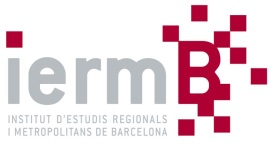 Reunió del Consell de Govern i de la Comissió Executiva del Consorci Institut d’Estudis Regionals i Metropolitans de Barcelona (IERMB) del dia 4 d’octubre de 2019 a les 11h hores, a la Sala del Mig de Lluís Companys, de l’Ajuntament de Barcelona. ORDRE DEL DIACONSELL DE GOVERN 2/19  _ COMISSIÓ EXECUTIVA 2/191.-	Presentació nous membres2.- Lectura i aprovació, si s’escau, de l’acta de la reunió anterior del Consell de Govern i de la Comissió Executiva celebrada el dia 26 de març de 2019.3.-	Informació sobre el Pla d’Activitats.	a) Desenvolupament de les línies de treball 2019.	b) Estratègia de recerca 2020-2023.4.- Informació sobre l’estat de comptes del Pressupost i del Pla de Tresoreria per al primer semestre de l’exercici 2019. 5.- Aprovació, si s’escau, del Pressupost per a l’exercici 2020, de les seves bases d’execució i de la relació de llocs de treball.6.- Aprovació, si s’escau, del Compte General de l’exercici 2018.7.-	Precs i preguntes.